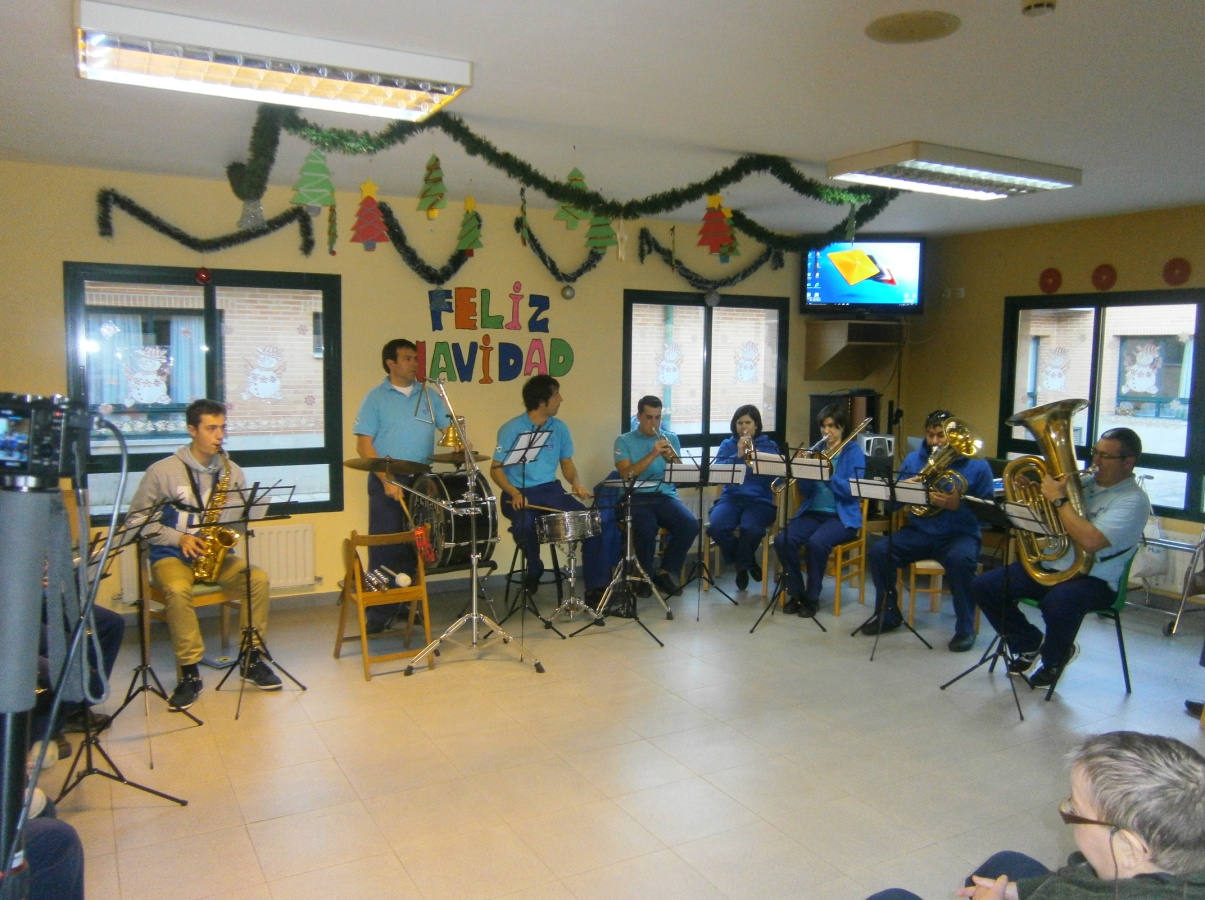 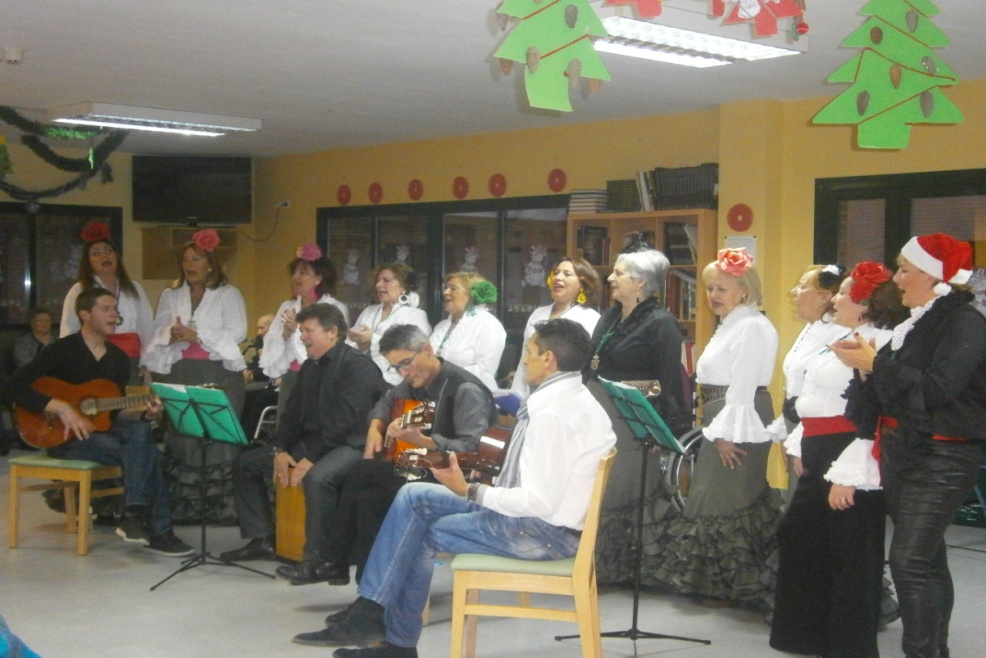 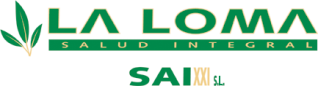 	MUCHAS 	GRACIAS									    A TODOS!!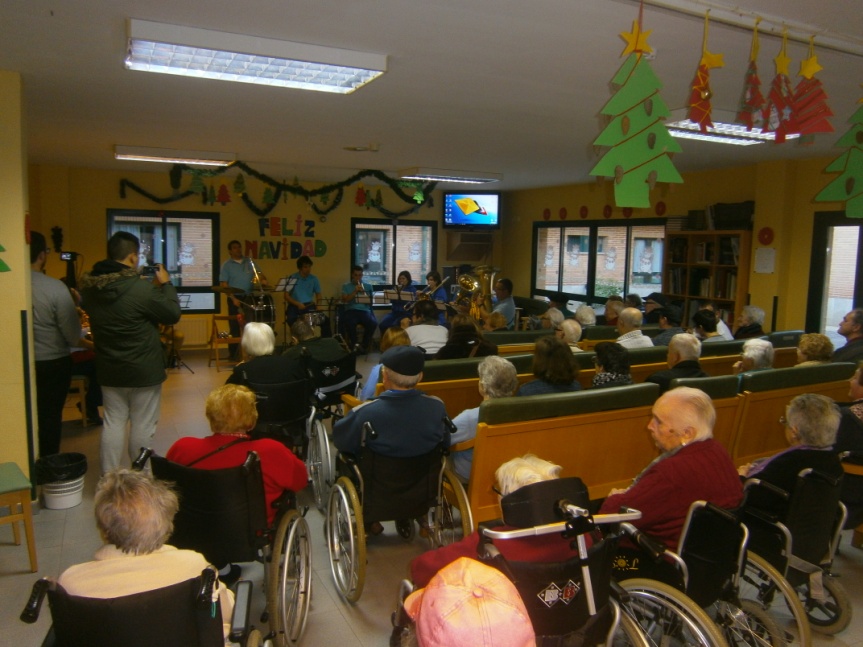 Desde este Centro nuestro más sincero agradecimiento a La Casa de Andalucía, que siempre nos aporta una tarde de alegría , música y baile!!Así como al Colegio Menéndez Pelayo sus profesores y sus alumnos nos visitan siempre losPrimeros anunciándonos la Navidad.La Banda de Música Castro Peña no falla ningún Fin de Año disfrutando tanto de sus melodías.Y por supuesto no podían faltas Sus Majestades los Reyes Magos de Sámano!! Repartiendo simpatía, Ilusión y millones de sonrisas a todos.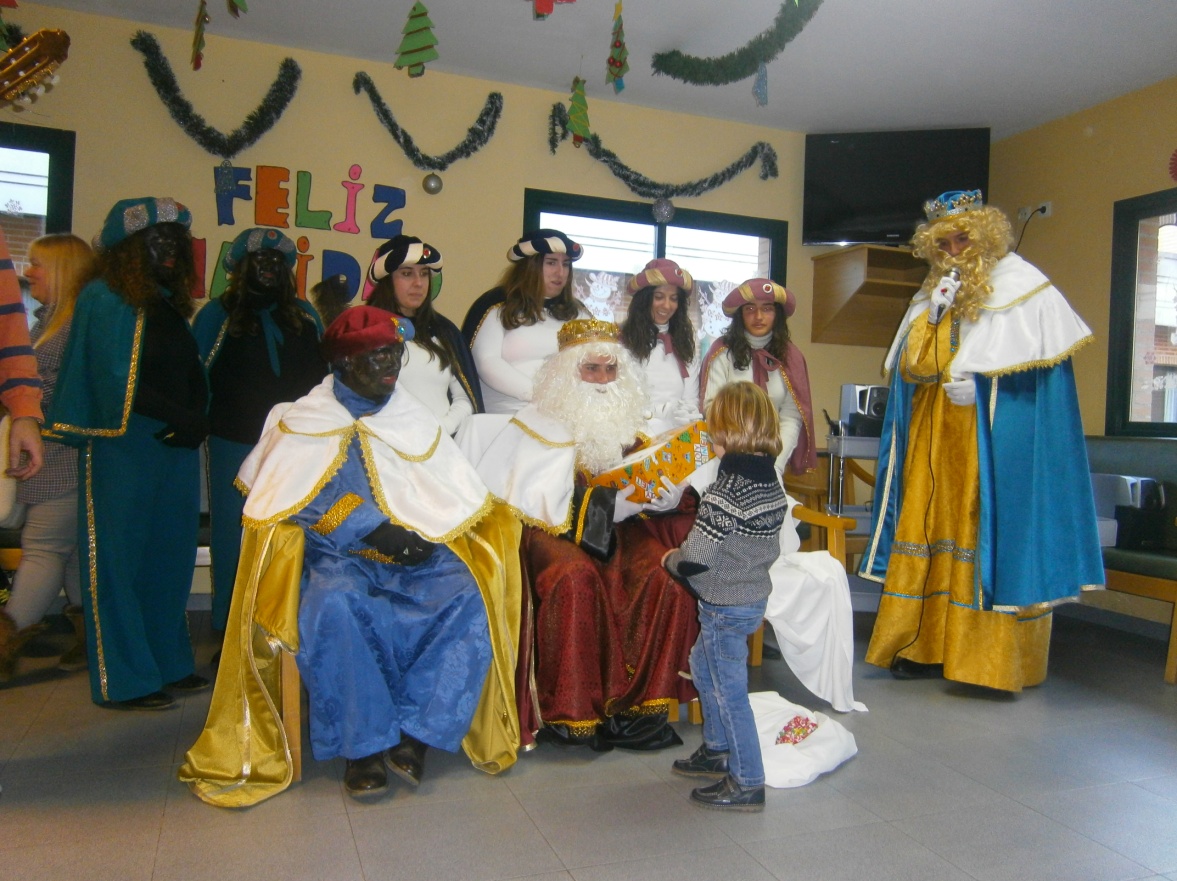 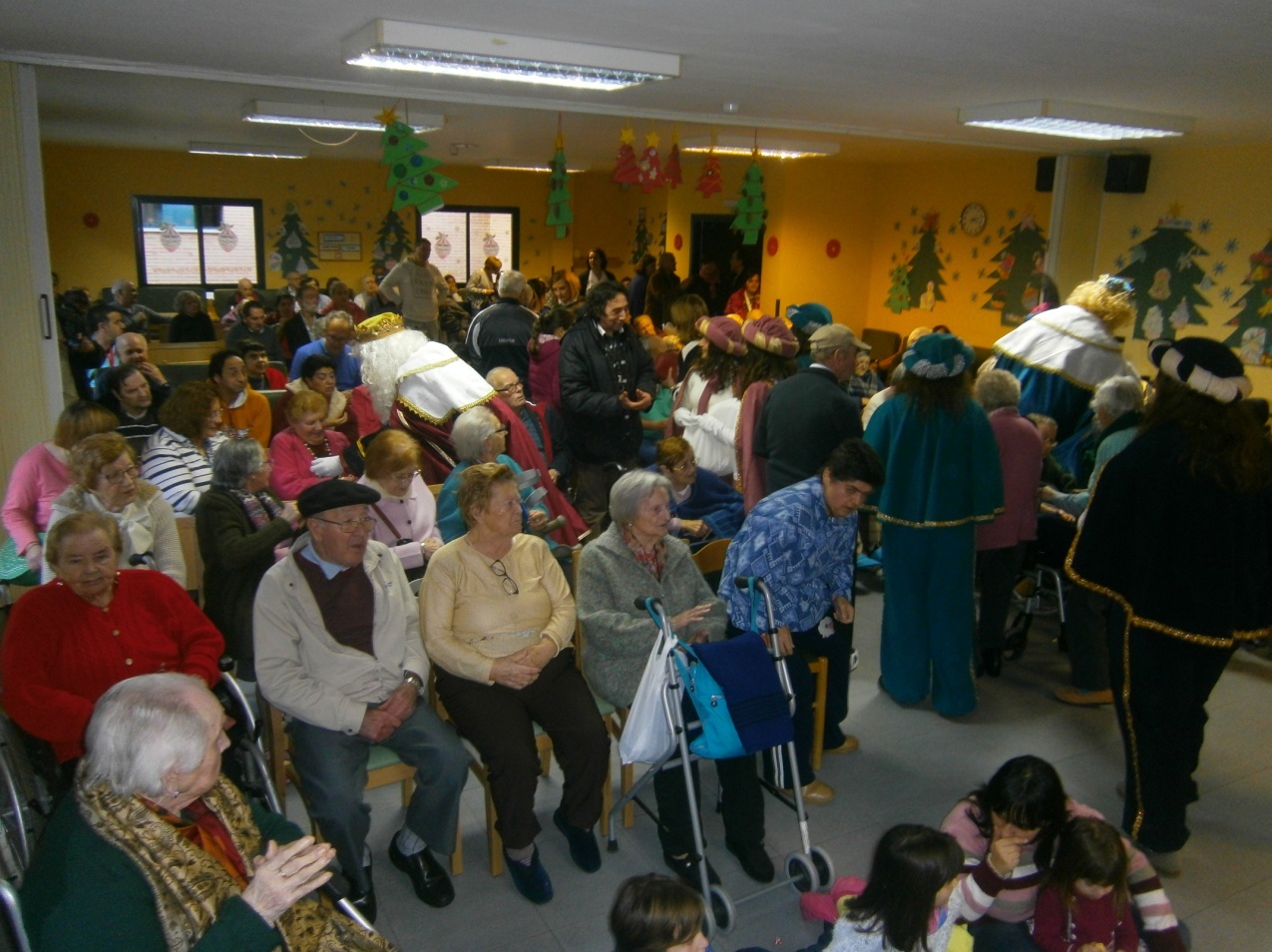 